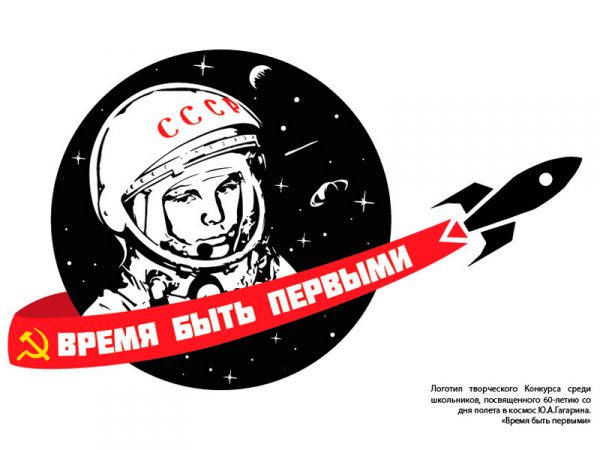 Легендарный первый полёт человека в космос, осуществлённый 12 апреля 1961 года — великое событие не только для СССР, но и для всего мира. Наша Родина открыла новую эру в истории человечества — полёт советского человека, коммуниста Юрия Алексеевича Гагарина в космос во имя мира, прогресса, счастья людей. На корабле «Восток-1» он облетел вокруг Земли.Тюменское областное отделение  КПРФ, совместно с Ленинским Коммунистическим Союзом Молодежи Российской Федерации Тюменской области (далее – ЛКСМ РФ ТО) проводит  Региональный  конкурс творческих работ для школьников с 1 по 11 класс «Время быть первыми».Приглашаем принять участие в данном конкурсе. Вопросы и творческие работы принимаются до 20 марта 2021 года на e-mail: konkurs12.2021@mail.ruПоложениео творческом конкурсе среди школьников,посвящённом 60-летию со дня полёта в космос Ю.А. Гагарина.«Время быть первыми»Общие положенияОбщие положения1.1. Конкурс посвящён 60-й годовщине первого полёта в космос лётчика-космонавта, Героя Советского Союза Юрия Алексеевича Гагарина и проводится в рамках реализации Указа Президента РФ от 29.05.2017 г. №240 «Об объявлении в Российской Федерации Десятилетия детства».1.2. Организатором Регионального конкурса творческих работ школьников «Время быть первыми» (далее — Конкурс) выступают Тюменское областное отделение  КПРФ, совместно с Ленинским Коммунистическим Союзом Молодежи Российской Федерации Тюменской области (далее – ЛКСМ РФ ТО)Цель и задачи2.1. Цель Конкурса — активизация интереса школьников к Отечественной истории.2.2. Задачи Конкурса:изучение истории Отечества;воспитание у школьников чувства гордости за свою страну, уважения к истории Отечества;формирование чувства гражданственности и патриотизма, уважения к героическому прошлому страны;привлечение образовательных учреждений и семьи к более качественному патриотическому и нравственно-эстетическому воспитанию детей, подростков и молодёжи.Порядок и условия проведения Конкурса3.1. К участию в Конкурсе приглашаются учащиеся 1–11-х классов общеобразовательных учреждений РФ.3.2. Сроки проведения Конкурса: с 1 марта 2021 года по 20 марта 2021 года.3.3. Конкурс проводится:по двум номинациям.Конкурс проводится в 2 возрастных категориях:Младшая группа: учащиеся 1-5 классов (6-10 лет),Средняя группа: 6-11 классов (11-17 лет.).I номинация – Литература.К участию принимаются стихотворения собственного сочинения соответствующие тематики конкурса.II номинация – Изобразительное искусство.Создать историческую, интересную, яркую, запоминающуюся композицию, посвящённую 60-летию со дня полёта в космос Ю.А. Гагарина.К участию в конкурсе принимаются работы, выполненные в различных техниках, индивидуальные и коллективные работы школьников, воспитанников художественных школ. Сканы работ высылаются в электронном формате.3.4. На Конкурс не допускаются работы, предоставленные с нарушением условий проведения Конкурса, либо не соответствующие требованиям к оформлению конкурсных работ.3.5. Заявленные для участия в Конкурсе работы принимаются в следующем порядке:— сопроводительное письмо и конкурсная работа -  konkurs12.2021@mail.ru (с пометкой: Конкурс «Время быть первыми»).3.6. Подведение итогов Конкурса пройдет до 12 апреля 2021 года.В каждой номинации и возрастной категории будет определён победитель и призёры.Лучшие работы изобразительного искусства, будут размещены на основных информационных ресурсах, а так же включены для участия в выставках.Подведение итогов Конкурса4.1. Экспертная оценка представленных работ будет осуществляться компетентным  Жюри Конкурса.4.2. Жюри Конкурса в указанные сроки рассматривает представленные работы, определяет победителей и призёров.4.3. Определение победителей и призёров Конкурса осуществляется на заседании Жюри Конкурса.4.4. Критерии оценки представленных на Конкурс работ:Каждая работа обязательно должна быть подписана и к каждой работе по любой номинации направляется сопроводительное письмо в формате Word, в котором чётко прописаны основные моменты:— ФИО – автора (группы авторов);— возраст автора;— номинация;— город, школа, класс, адрес  и телефон контакта с автором;— ФИО руководителя;— должность руководителя.Важным в оценке будет эстетичный и аккуратный вид оформления работы;Актуальность и историческая достоверность;Соответствие содержания и формы целям и задачам Конкурса, заявленной тематике;Творческий, самостоятельный подход;С учётом возрастных категорий Жюри Конкурса будет оценивать соответствие теме, историчность, творческий подход в выполнении работ, нестандартность, образность, богатство цветоощущения, художественный вкус, знание и сохранение национальных традиций, оригинальность идеи, композицию, использование нетрадиционной техники, уровень художественного оформления представленных работ.4.5. Информация о результатах Конкурса будет опубликована сайтах www.kprf72ru.Основные требования к оформлению работ5.1. Номинация «Литература».К участию принимаются произведения только собственного сочинения.Стихотворение должно быть написано на русском языке.Объём: от 8 до 32 зарифмованных стихотворных строк.Формат: Шрифт — Times New Roman, размер шрифта — 14 пт.Стихотворения предоставляются в электронном виде отдельным документом Word.Участник, в работе которого прослеживается несамостоятельность создания поэтического произведения или плагиат, отстраняется от участия в Конкурсе.5.2. Номинация «Изобразительное искусство».Работа в номинации изобразительное искусство сканируется и присылается  в электронном формате tiff, pdf или jpeg, не менее 300 DPI, в отличном качестве. Работы — обязательно подписанные и с сопроводительным письмом.Художественные работы должны быть выполнены форматом не менее А4 (210 Х 290) и не более А3 (420 Х 580).5.3. Работы, оформленные с нарушением требований, а также без контактных данных, к рассмотрению не принимаются.Интеллектуальные права на творческую работу6.1. Факт участия в настоящем конкурсе, означает полное согласие участников (законных представителей участников) с использованием конкурсной работы в некоммерческих целях организаторами. Это подразумевает, что с согласия участников (законных представителей участников) их имена, фамилии, возраст, сведения о результатах участия в конкурсе, интервью и иные материалы о них могут быть использованы организатором, в том числе для публичной демонстрации.6.2. Участник (законный представитель участника) представляет на Конкурс только авторские работы и гарантируют, что использование ими изобразительных и других фрагментов не нарушает каких-либо прав третьих лиц.Финансирование7.1. Расходы, связанные с организацией и проведением Конкурса, несут организаторы Конкурса.Справочная информация8.1. Вопросы, связанные с проведением и условиями Конкурса, принимаются на e-mail: konkurs12.2021@mail.ru (с пометкой: «Вопрос»).8.2. Информация о проведении и итогах Конкурса, победителях и призёрах Конкурса, призах и подарках будет размещена на сайте  www.kprf72.ru.